Glazbena škola Zlatka Grgoševića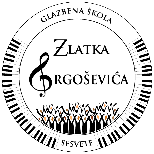 KLASA: 007-04/23-01/3   URBROJ: 251-261-22-1Zagreb-Sesvete,  07.06.2023. god.						Članovima Školskog odbora Glazbene škole Zlatka GrgoševićaPredmet: 	Poziv na  6. (šestu)  sjednicu Školskog odbora		Glazbene škole Zlatka GrgoševićaPoštovani/a,Pozivam Vas na 6. sjednicu Školskog odbora Glazbene škole Zlatka Grgoševića koja će se održati u  ponedjeljak 12.06.2023. godine s početkom u 13:30 sati u prostoru škole, Ul. I. G. Kovačića 19., Sesvete.Za sjednicu predlažem sljedeći dnevni red:1.   Verifikacija zapisnika s 5. sjednice Školskog odbora održane 30.03.2023. god. 2.   Suglasnost Školskog odbora o zasnivanju radnog odnosa3.   Jednostavna nabava4.   Razno                               Predsjednik Školskog odbora                   ___________________________	                      Igor Grgurić, prof